ПРЕДМЕТ: Појашњење конкурсне документације за јавне набавке мале вредности –  услуге израде Транспортне студује Дунавског региона, редни број ЈН 21/2016, у складу са чланом 63. став 2. и став 3. Закона о јавним набавкама („Службени гласник Републике Србије“, бр. 124/12, 14/15 и 68/15), објављујемо следећи одговор, на питање:Питање број 1:1. У конкурсној документацији (стр. 11/49) стоји да се учешће Team leader-а/Кључног експерта на изради пројекта у области транспорта доказује “Изјавом на меморандуму потписану од стране понуђача”. Да ли то значи да изјаву саставља и потписује понуђач који конкурише за израду студије Днавског региона (у нашем случају Факултет техничких наука), или понуђач у смислу правног лица за чије потребе је вршена израда пројекта који се наводи као референца за предметни конкурс?Одговор на питање број 1: - Изјаву на меморандуму саставља и потписује понуђач који конкурише за израду Транспортне студије Дунавског региона.Питање број 2:2. У конкурсној документацији (стр. 5/49) стоји да Фаза 1 подразумева “одржавање састанка са потенцијалним експертима  Дунавског региона који ће учествовати у анализирању и оцени добијених резултата анкете...”. Моје питање је да ли се под експертима у овом случају сматрају чланови тима понуђача за израду предметне студије и њихов састанак са представницима Министарства (наручиоца), или се под експертима сматрају лица из земаља Дунавског региона и која се накнадно одређују од стране наручиоца/понуђача?Одговор на питање број 2:- У конкурсној документацији (стр. 5/49) стоји да Фаза 1  подразумева “одржавање састанка са потенцијалним експертима  Дунавског региона који ће учествовати у анализирању и оцени добијених резултата анкете...”.Наведено  се односи на потенцијалне експерте из земаља Дунавског региона који се накнадно одређују од стране понуђача.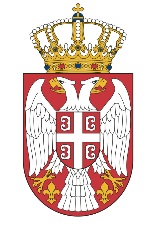 Република СрбијаПОТПРЕДСЕДНИЦА ВЛАДЕМИНИСТАРСТВО ГРАЂЕВИНАРСТВА,САОБРАЋАЈА И ИНФРАСТРУКТУРЕБрој: 404-02-119/2/2016-02Датум: 19.09.2016. годинеНемањина 22-26, Београд